Obavijest učenicima!Pred vama je proljetni odmor povodom blagdana Uskrsa.Od ponedjeljka, 11. 4. do srijede, 13. 4. nastava će, zbog provedbe probne državne mature, za dio učenika/nastavnika biti na daljinu. U školi će biti učenici i nastavnici koji imaju praktičnu nastavu i nastavu u radionicama. Ako razred taj dan po rasporedu ima kombinaciju općeobrazovnih predmeta i npr. tehnoloških vježbi, onda će učenici doći u školu ukoliko  tehnološke vježbe ima minimalno 4 sata, a općeobrazovne predmete će odraditi na daljinu izvan realnog vremena.Podsjećamo, učenici su dužni uredno sudjelovati u nastavi na daljinu i pratiti upute nastavnika preko aplikacije Teams. Proljetni odmor učenika započinje u četvrtak 14. 4. 2022.Nakon proljetnog odmora, učenici se u školu vraćaju 25. 4. 2022.  prema „B“ rasporedu. Praktična nastava započinje u dogovoru sa stručnim učiteljima, odnosno obrtnicima.Dragi učenici,u svijetlu optimizma i nade koju nosi Uskrs, vama i vašim obiteljima želimo obilje sreće i blagoslova! 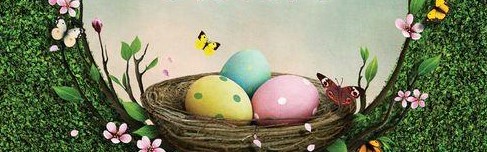 